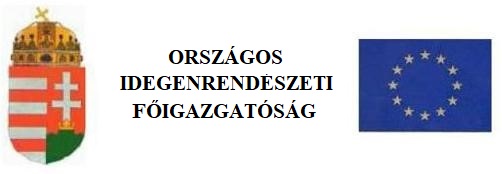 2. számú – BETÉTLAP(családi együttélés biztosítása)   kérelmezőt fogadó családtag adatai  kérelmezőt fogadó családtag adatai  kérelmezőt fogadó családtag adatai  kérelmezőt fogadó családtag adatai  kérelmezőt fogadó családtag adatai  kérelmezőt fogadó családtag adatai családi neve:       családi neve:       családi neve:       utóneve:       utóneve:       utóneve:       születési családi név:       születési családi név:       születési családi név:       születési utónév:       születési utónév:       születési utónév:       születési idő:       év       hónap       nap születési hely (település):  születési hely (település):  születési hely (település):  ország:  ország:  állampolgársága:  állampolgársága:  állampolgársága:  családi kapcsolat: 
szülőházastárs szülő házastársa gyámolt
gyermek vagy távolabbi leszármazó, illetve ennek házastársa egyéb:       családi kapcsolat: 
szülőházastárs szülő házastársa gyámolt
gyermek vagy távolabbi leszármazó, illetve ennek házastársa egyéb:       családi kapcsolat: 
szülőházastárs szülő házastársa gyámolt
gyermek vagy távolabbi leszármazó, illetve ennek házastársa egyéb:       tartózkodási jogcíme 
tartózkodási vízum tartózkodási engedélyEU Kék Kártyabevándorlási engedély letelepedési engedélyideiglenes letelepedési engedélynemzeti letelepedési engedély EK letelepedési engedély  menekültként elismert  tartózkodási jogcíme 
tartózkodási vízum tartózkodási engedélyEU Kék Kártyabevándorlási engedély letelepedési engedélyideiglenes letelepedési engedélynemzeti letelepedési engedély EK letelepedési engedély  menekültként elismert  tartózkodási jogcíme 
tartózkodási vízum tartózkodási engedélyEU Kék Kártyabevándorlási engedély letelepedési engedélyideiglenes letelepedési engedélynemzeti letelepedési engedély EK letelepedési engedély  menekültként elismert  személyazonosító igazolványának/tartózkodási engedélyének száma és érvényessége:       év       hó       nap személyazonosító igazolványának/tartózkodási engedélyének száma és érvényessége:       év       hó       nap személyazonosító igazolványának/tartózkodási engedélyének száma és érvényessége:       év       hó       nap 2. Magyarországi megélhetésére vonatkozó adatok 2. Magyarországi megélhetésére vonatkozó adatok 2. Magyarországi megélhetésére vonatkozó adatok 2. Magyarországi megélhetésére vonatkozó adatok 2. Magyarországi megélhetésére vonatkozó adatok 2. Magyarországi megélhetésére vonatkozó adatok Ki biztosítja magyarországi megélhetését?  családtag kérelmező Ki biztosítja magyarországi megélhetését?  családtag kérelmező családtag rendelkezésére álló megtakarítás:  családtag rendelkezésére álló megtakarítás:  családtag rendelkezésére álló megtakarítás:  kérelmező rendelkezésére álló megtakarítás:  családtag munkáltatója (név, székhely):       családtag munkáltatója (név, székhely):       családtag munkáltatója (név, székhely):       családtag munkáltatója (név, székhely):       családtag munkáltatója (név, székhely):       családtag havi bruttó jövedelme:  kérelmező munkáltatója (név, székhely):        kérelmező munkáltatója (név, székhely):        kérelmező munkáltatója (név, székhely):        kérelmező munkáltatója (név, székhely):        kérelmező munkáltatója (név, székhely):        kérelmező havi bruttó jövedelme: 3. Magyarországi tartózkodása alatt kíván-e foglalkoztatásra irányuló jogviszonyt létesíteni?igen nem3. Magyarországi tartózkodása alatt kíván-e foglalkoztatásra irányuló jogviszonyt létesíteni?igen nem3. Magyarországi tartózkodása alatt kíván-e foglalkoztatásra irányuló jogviszonyt létesíteni?igen nem3. Magyarországi tartózkodása alatt kíván-e foglalkoztatásra irányuló jogviszonyt létesíteni?igen nem3. Magyarországi tartózkodása alatt kíván-e foglalkoztatásra irányuló jogviszonyt létesíteni?igen nem3. Magyarországi tartózkodása alatt kíván-e foglalkoztatásra irányuló jogviszonyt létesíteni?igen nemAmennyiben igen, töltse ki és csatolja az összevont kérelmezési eljáráshoz szükséges „B” betétlapot!Amennyiben igen, töltse ki és csatolja az összevont kérelmezési eljáráshoz szükséges „B” betétlapot!Amennyiben igen, töltse ki és csatolja az összevont kérelmezési eljáráshoz szükséges „B” betétlapot!Amennyiben igen, töltse ki és csatolja az összevont kérelmezési eljáráshoz szükséges „B” betétlapot!Amennyiben igen, töltse ki és csatolja az összevont kérelmezési eljáráshoz szükséges „B” betétlapot!Amennyiben igen, töltse ki és csatolja az összevont kérelmezési eljáráshoz szükséges „B” betétlapot!TÁJÉKOZTATÓA tartózkodási engedély iránti kérelmet a tartózkodási feltételeket igazoló okiratok egyidejű csatolásával, személyesen lehet előterjeszteni. A kérelemhez csatolni kell egy darab arcfényképet, valamint a külön jogszabályban meghatározott mértékű igazgatási szolgáltatási díjat. A kérelem benyújtásakor az érvényes úti okmányt be kell mutatni. Az útlevélnek az engedélyezett tartózkodási jogosultság lejártakor még érvényesnek kell lennie. A kérelemhez csatolandó mellékletek:a családi kapcsolat igazolására • születési anyakönyvi kivonat • házassági anyakönyvi kivonat • örökbefogadott esetén örökbefogadásról szóló okirat • egyéb családi kapcsolat fennállását igazoló okiratAmennyiben foglalkoztatási jogviszonyt kíván létesíteni:          •  a foglalkoztatási jogviszony létesítésére irányuló előzetes megállapodás, vagy a foglalkoztatási jogviszonyt igazoló okirat    • a harmadik országbeli állampolgárnak a tevékenység ellátásához szükséges szakképzettségét, iskolai végzettségét, nyelvismeretét, gyakorlatát, egyéb készségeit igazoló okirat hiteles másolata, valamint annak hiteles fordítása    • a „B” betétlapon megjelölt kedvezményes esetek igazolásához szükséges irata lakhatás jogcímét igazoló okirat • 30 napnál nem régebbi hiteles tulajdonilap-másolat • lakásbérleti szerződés • szívességi lakáshasználatról szóló okirat • kitöltött szálláshely bejelentő lap a szállásadó aláírásával • egyéb okirata megélhetést igazoló okirat • a fogadó családtag eltartást vállaló nyilatkozata • előző évi adóhatósági (NAV) jövedelemigazolás • munkáltató által kiállított jövedelemigazolás • egyéb okiratteljes körű egészségbiztosítást igazoló okiratAz eljárás során az idegenrendészeti hatóság a tényállás tisztázása érdekében további okiratok benyújtására is
felhívhatja! Ha a tartózkodási engedély meghosszabbítása iránti kérelem benyújtásakor a tartózkodási engedély kiadásának alapjául szolgáló feltételek nem változtak meg, az ezt igazoló okiratot ismételten nem kell csatolnia.Az eljáró idegenrendészeti hatóságtól kérheti, hogy az más hatóságtól szerezze be az Ön által megjelölt adatra vonatkozó igazolást. A kérelemnek ez a része a személyes adatai tekintetében adat kezeléséhez, illetve továbbításához való hozzájárulásnak minősül. Ha a szükséges adatokat az eljáró idegenrendészeti hatóság szerzi be, az ehhez szükséges illeték vagy igazgatási szolgáltatási díj fizetési kötelezettségét az idegenrendészeti hatóságnál kell teljesítenie.Aki a tartózkodási engedélyét családi együttélés biztosítása céljából kapta, köteles házassága felbontását, illetve házastársa halálát a házasság felbontására vonatkozó jogerős ítélet kézhezvételétől, illetve a halotti anyakönyvi kivonat kiállításától számított harminc napon belül a szálláshelye szerint illetékes regionális igazgatóságnál az okiratok egyidejű csatolásával bejelenteni. A tartózkodási engedély kiadását vagy meghosszabbítását - ha a törvény másként nem rendelkezik - meg kell tagadni, illetve a kiadott tartózkodási engedélyt vissza kell vonni, ha a kérelmező a családi kapcsolatot kizárólag a családi együttélés céljára szolgáló engedély kiadása érdekében hozta létre. 